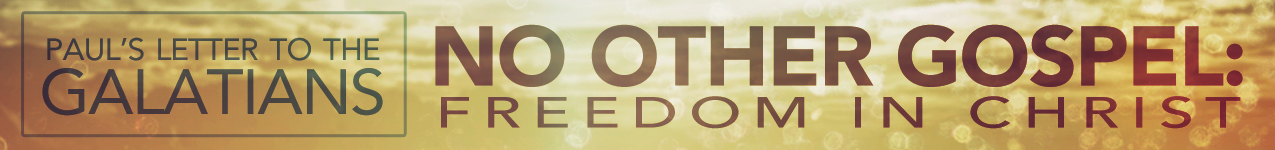 LESSON 8a:	“Relating to God: Let’s Compare”	Date:  November 2, 2014TEXT:	Galatians 3:23-4:7INTRODUCTIONIn Galatians 3:23-4:7, Paul compares two different ways of relating to God, and he does so by considering their “pros and cons.” Paul is evaluating faith in Christ and adherence to the Law, as competing means of relating to God. As he compares and contrasts these different methods, it becomes clear that while both have “pros,” the absence of “cons” in the way of faith in Christ makes it the excellent choice. Yes, relating to God through faith is 			     than relating to God through the Law.In essence, Paul adds one more argument to his repertoire as he defends salvation by grace alone through faith alone: the 		 of faith (3:23-4:7). Paul proves the excellence of faith by 		 it with the Law in two areas.COMPARING THEIR 					 (3:23-29)The ministry of the 			          (vv. 23-24) — its function: 		, 			 us under sin (v. 23)Application: 		, directing us toward 		 	  (v. 24)The Law was always an 		            and not a 	             . First, Paul “is saying that the Jews were not 			 through the Law, but rather were 		      by the Law.”Second, there was nothing 		          about the ministry of the guardian, but it served a necessary 		            .Third, the ministry of the guardian was only a 		 one.Fourth, the ultimate goal of the guardian was the 		 of the children. Finally, the guardian worked in 			      with the father, not independently of him.Application:The ministry of 				 (vv. 25-29) — its offer: 				 (vv. 25-26) 				 (vv. 27-28) 				 (v. 29)Application: Application: John 1:16-17CONCLUSIONStott writes, “We cannot come to Christ to be justified until we have first been to Moses to be condemned. But once we have gone to Moses, and acknowledged our sin, guilt and condemnation, we must not stay there. We must let Moses send us to Christ.”LESSON 8a:	“Relating to God: Let’s Compare”	Date:  November 2, 2014TEXT:	Galatians 3:23-4:7INTRODUCTIONIn Galatians 3:23-4:7, Paul compares two different ways of relating to God, and he does so by considering their “pros and cons.” Paul is evaluating faith in Christ and adherence to the Law, as competing means of relating to God. As he compares and contrasts these different methods, it becomes clear that while both have “pros,” the absence of “cons” in the way of faith in Christ makes it the excellent choice. Yes, relating to God through faith is 			     than relating to God through the Law.In essence, Paul adds one more argument to his repertoire as he defends salvation by grace alone through faith alone: the 		 of faith (3:23-4:7). Paul proves the excellence of faith by 		 it with the Law in two areas.COMPARING THEIR 					 (3:23-29)The ministry of the 			          (vv. 23-24) — its function: 		, 			 us under sin (v. 23)Application: 		, directing us toward 		 	  (v. 24)The Law was always an 		            and not a 	             . First, Paul “is saying that the Jews were not 			 through the Law, but rather were 		      by the Law.”Second, there was nothing 		          about the ministry of the guardian, but it served a necessary 		            .Third, the ministry of the guardian was only a 		 one.Fourth, the ultimate goal of the guardian was the 		 of the children. Finally, the guardian worked in 			      with the father, not independently of him.Application:The ministry of 				 (vv. 25-29) — its offer: 				 (vv. 25-26) 				 (vv. 27-28) 				 (v. 29)Application: Application: John 1:16-17CONCLUSIONStott writes, “We cannot come to Christ to be justified until we have first been to Moses to be condemned. But once we have gone to Moses, and acknowledged our sin, guilt and condemnation, we must not stay there. We must let Moses send us to Christ.”